Лопатинская Анна Алексеевна Краснодарский край ст.Каневская МБДОУ детский сад № 2Инструктор по физической культуреКонспект праздника, посвященного 23 февраля.«Солдатушки – ребятушки»Музыкальный руководитель   Петрова Жанна Анатольевна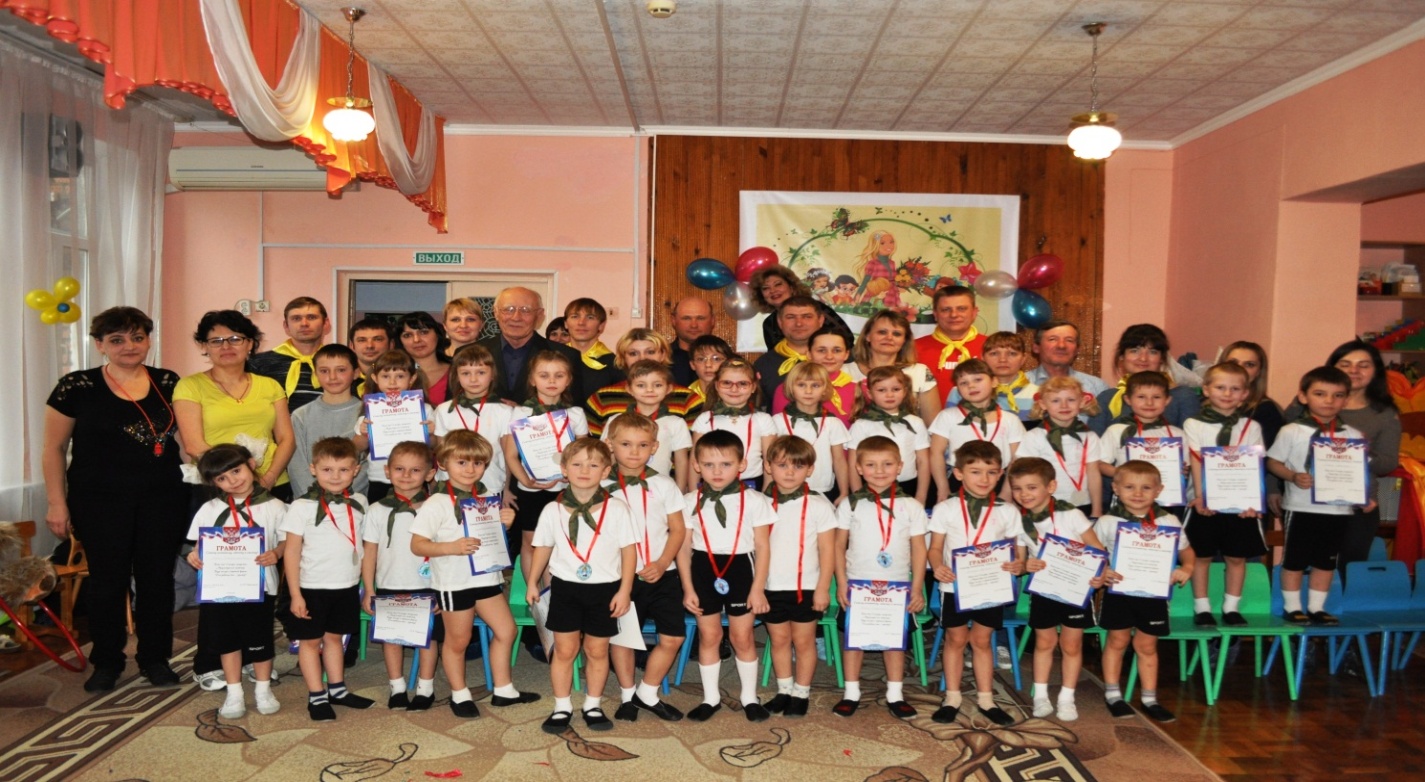 Пояснительная записка:Каждый конкурс проводился с детьми, а затем с родителями. Во избежание травматизма при проведении игр, не создавали смешанных команд (из взрослых и детей).Задачи: - пропаганда здорового образа жизни;- развитие физкультурно-оздоровительной и спортивной работы в   организациях Красногвардейского района;- формирование положительного отношения родителей к занятиям физической культурой и спортом;- повышение эмоционального настроя детей, родителей и руководителей физического воспитания ДОУ; - определение победителей соревнований. Цели:Развитие коммуникативных навыков, умение играть в команде.Закрепление понятия о Российской армии и родах войск.Развитие пространственной ориентировки.Воспитание чувства соперничества и сопереживания.Формирование представления о патриотической музыке.Предварительная работа:Разучивание музыкального материала: танцев песен и стихов.Предварительная беседа о Российской армии.Знакомство с новыми играми.Изготовление атрибутов к играм.Украшение музыкального зала.Ознакомление детей и взрослых с правилами безопасности во время проведения праздника.Оповещение и беседа с родителями их подготовка к спортивному соревновательному мероприятию.Участники: Физ. инструктор, муз. руководитель, воспитатели соревнующихся групп, дети и родители. Под музыку дети входят в зал. Первыми входят девочки, они приветствуют мальчиков.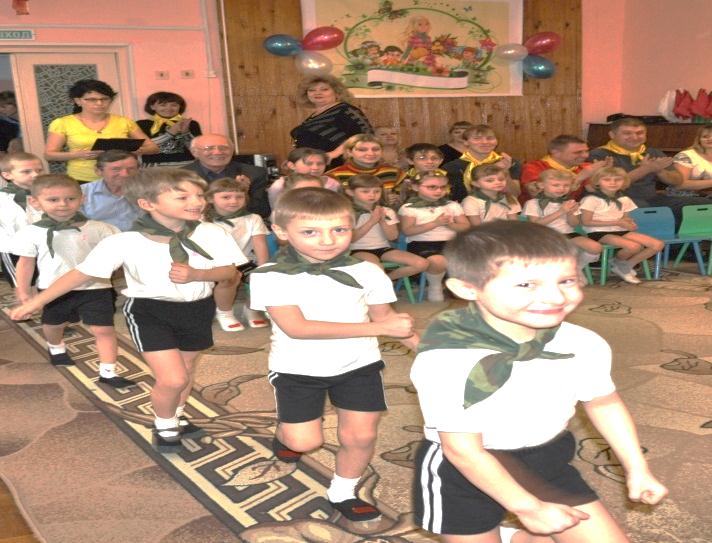 Ведущий:Дорогие ребята! Вот опять мы собрались все вместе в этом зале. Настроение у нас радостное и приподнятое, ведь сегодня мы отмечаем праздник – День Защитника Отечества. Вся Россия в эти дни поздравляет ваших пап и дедушек, а мы поздравляем наших мальчиков. Все дарят им цветы, читают в их честь стихи и поют песни.Пусть же в этот день как можно больше радости будет в нашем зале.Ребёнок:На защиту Родины в дождь и снегопад,Каждый день выходит доблестный солдат!Всех защитников страныПоздравляем нынче мы.Ведущий:Вслушайтесь только в эти гордые слова – «Защитник Отечества»! Защитники нашего Отечества – России – это наши солдаты, офицеры, лётчики и моряки, которые готовы в любую минуту встать на защиту нас с вами. Наши мальчики очень хотят стать похожими на них: сильными, мужественными и благородными.Совсем скоро наши мальчишки подрастут и  займут место тех, кто сейчас защищает  Родину.  Они будут настоящими солдатами, воинами. Ребята, а вы знаете, что военных профессий очень много? Чтобы вспомнить их, мы начинаем нашу разминку.Разминка "Наши воины идут".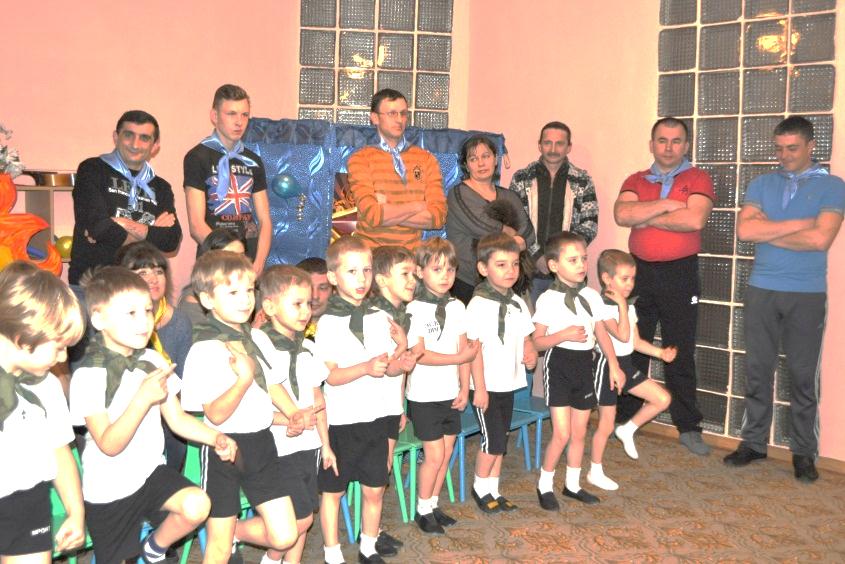 Ведущий:Наши мальчики ещё в детском саду, но пройдут годы, и каждый из них выберет любую военную специальность: станет лётчиком, моряком, пехотинцем, танкистом… Армия научит их быть выносливыми и смелыми. А теперь наши команды поприветствуют друг друга. Команды представляются (произносят хором девиз своей команды).Ребёнок:За то, что солнце светит нам,За то, что нет войны,Спасибо тем, кто бережётПокой родной страны.Ведущий:Сейчас мы проведём соревнование и посмотрим, какие ловкие, отважные, смелые наши ребята.Ребёнок:Для солдата тренировкаНачинается с утра.Конкурс для весёлых, ловких!Собирайся детвора!Ведущий:День у солдата начинается с подъёма. Они быстро встают, быстро одеваются. Давайте и мы попробуем одеться быстро.1 соревнование:"Подъём".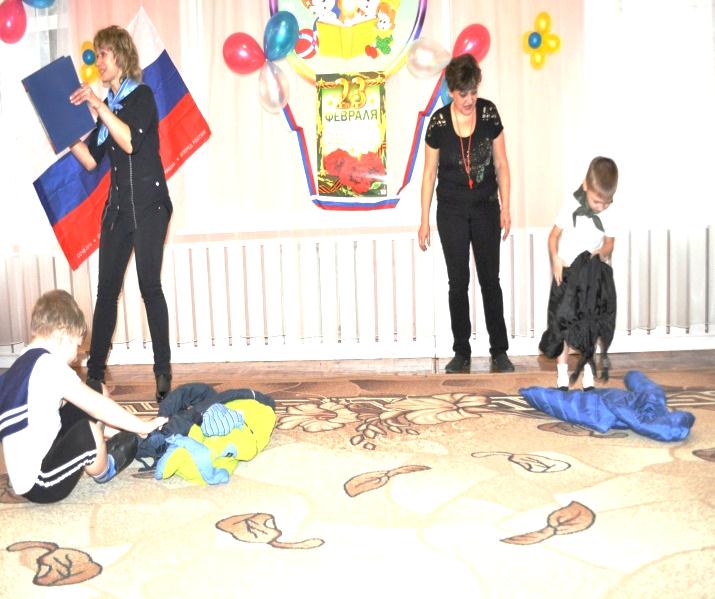 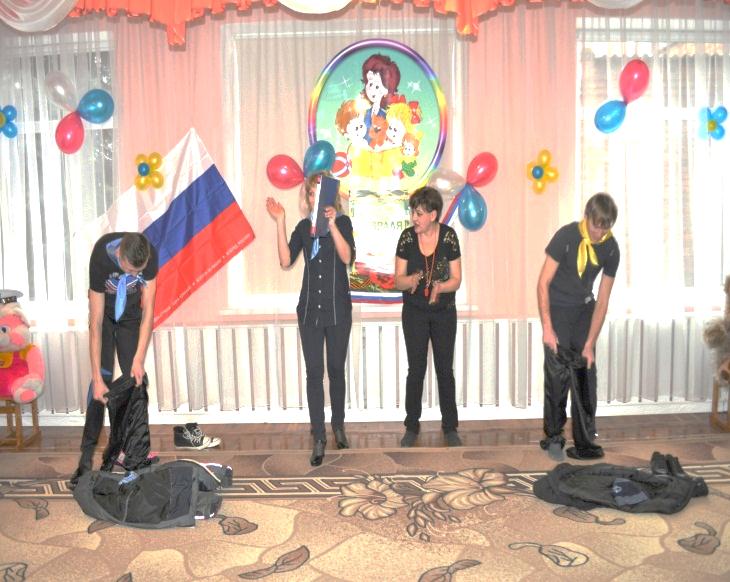 Ведущий: А после подъёма в армии, как и детском саду обязательно проводится зарядка. И наши ребята сейчас обязательно тоже проведут зарядку.Зарядка "Моряки".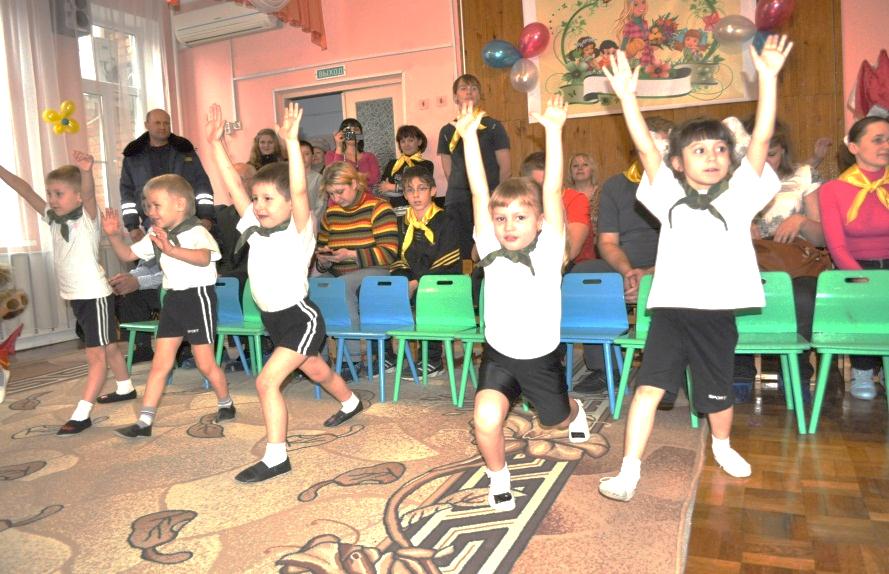 Ведущий: А нам пора продолжить соревнования. И ребята проявят свою скорость и ловкость.2 соревнование:"Найди пару".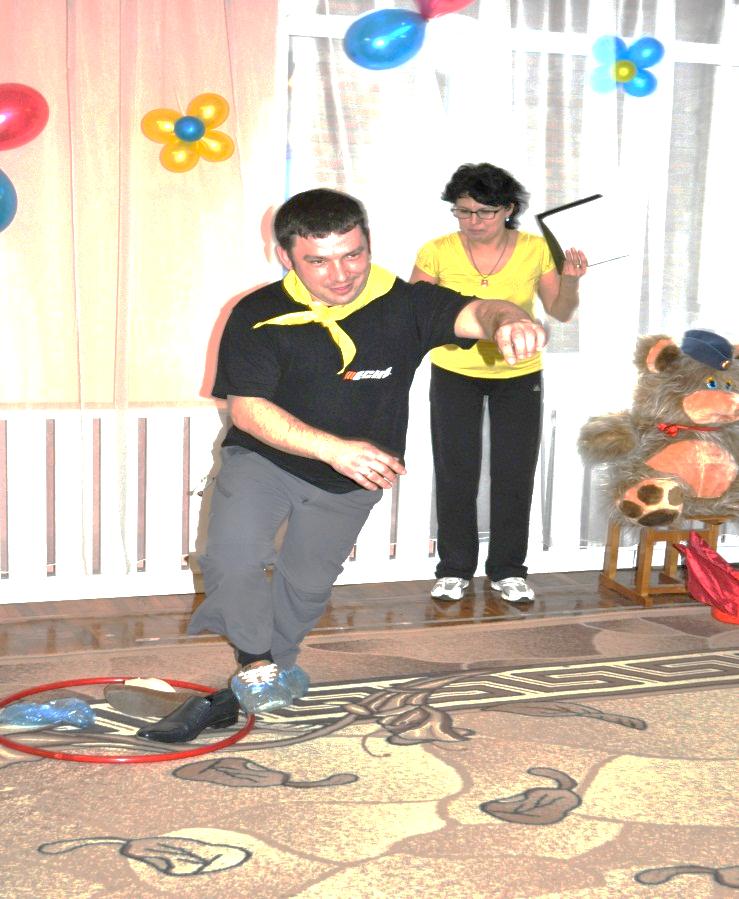 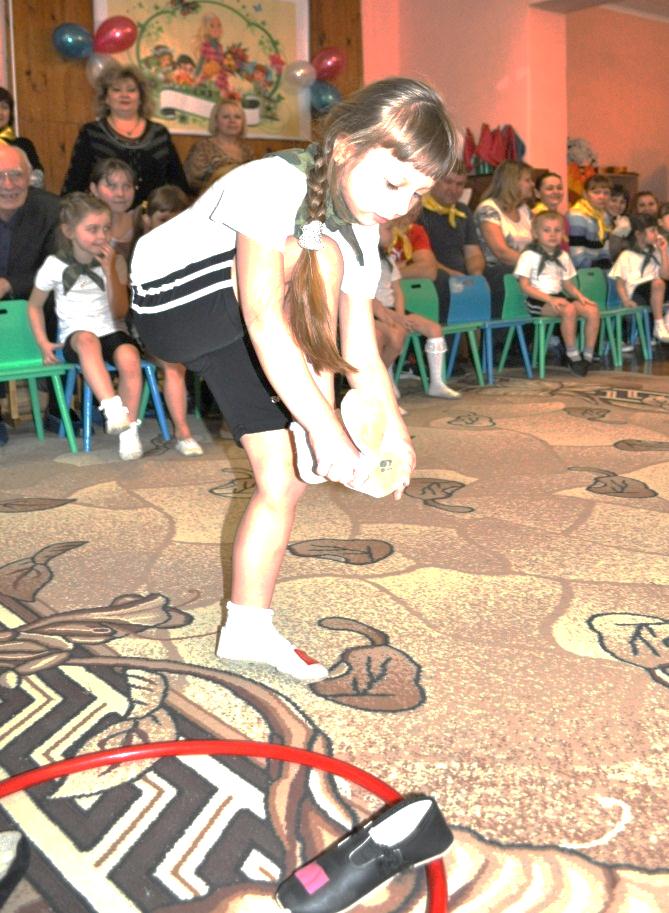 Мальчики и девочки снимают один чешек и складывают в обруч, затем на скорость по очереди бегут, надевают свою обувь и возвращаются к команде.Ведущий:Немного устали, пора отдохнуть и выполнить важное секретное задание, а точнее отгадать загадки.3 соревнование:"Отгадай-ка"Смело в небе проплывает, обгоняя птиц полёт.Человек им управляет. Что же это… (Самолёт)Тучек нет на горизонте, но раскрылся в небе зонтик.Через несколько минут опустился (парашют).Грянул гром, весёлый гром. Засверкало всё кругом.Рвутся в небо неустанно разноцветные фонтаны.Брызги света всюду льют. Это праздничный… (Салют)Без разгона ввысь взлетает, стрекозу напоминает,Отправляется в полёт наш российский… (вертолёт)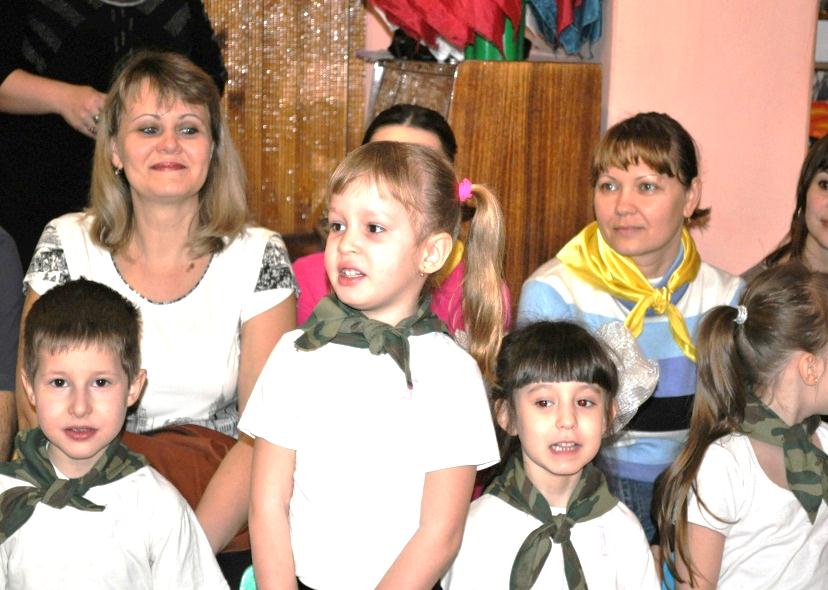 Ребёнок: (из команды лётчиков)Широкие крылья на солнце горятЛетит эскадрилья – воздушный отрядКруги, повороты и снова кругиЛетят самолёты один, за одним.Выходите в строй скорейЛетчики-пилотыМы посмотрим, как летают ваши самолеты.4 соревнование:"Полетаем".Команды- преодолевая тоннель добегают до самолетиков и  запускают их, чьи полетят дальше, та команда выиграла.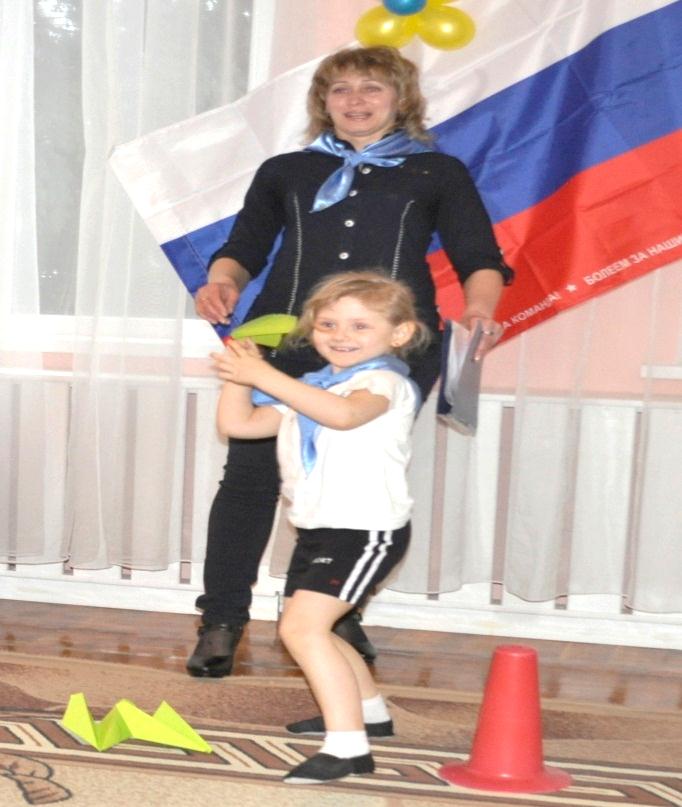 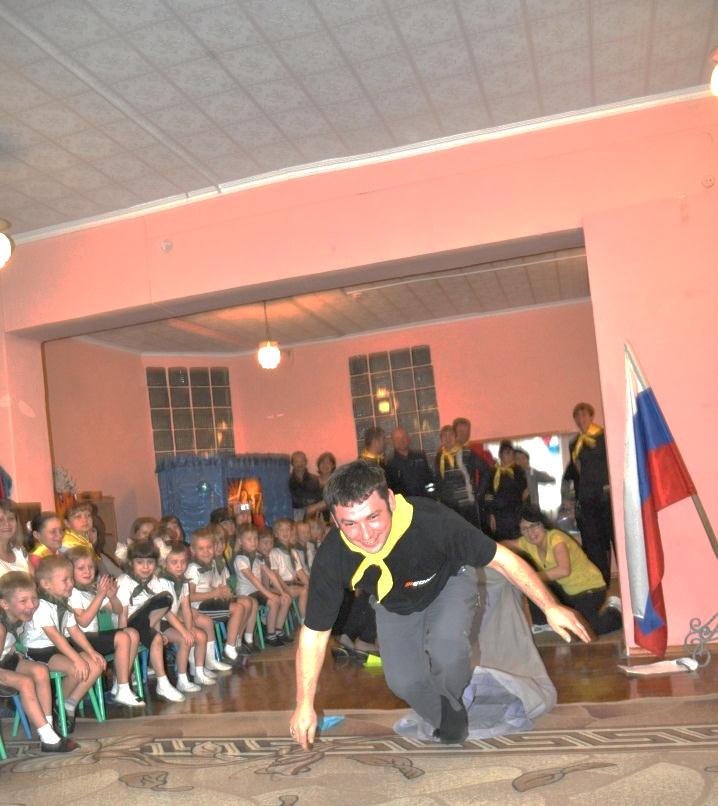 Ребёнок: (из команды моряков)Море начинаетсяС маленькой реки.Разве все мы мальчики? –Все мы моряки!Мы проходим строем,Все  на нас глядят,Выправка матросскаяУ ребят.Ведущий: И для следующего конкурса хочу пригласить сюда капитанов команд. Им необходимо будет проплыть не сев на мель, и не задев рифы.5 соревнование:"Большое плаванье".(на машине довезти кораблик до моря преодолев препятствия)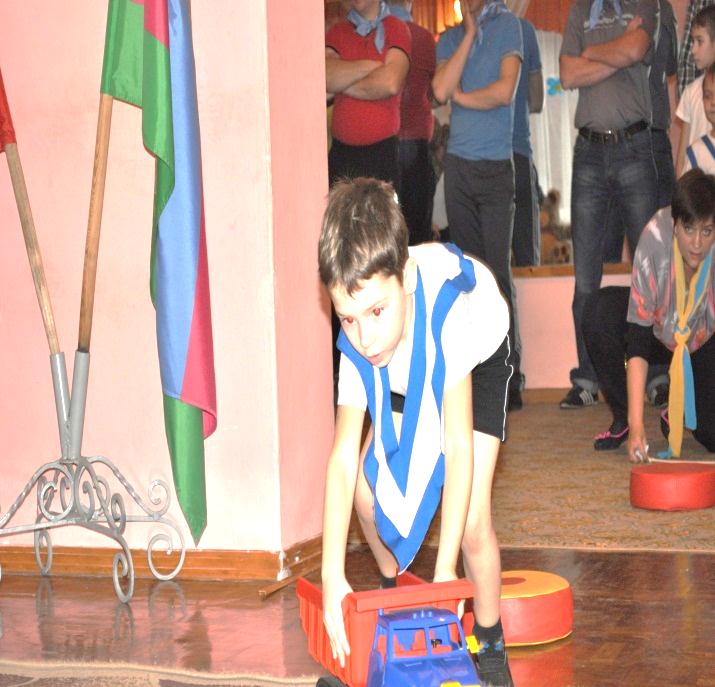 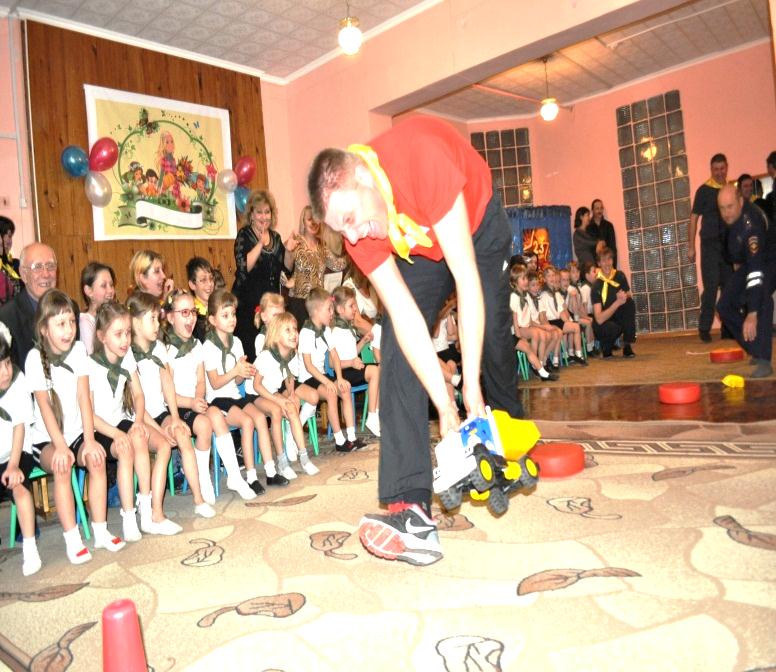 Ведущий:Молодцы ребята. А теперь давайте исполним нашу песню про, а про кого эта песня все скоро услышат.Песня "Капитан".Ведущий:Молодцы ребята! Всё вы умеете: и быстро одеться, и петь, и загадки отгадывать. А вот интересно – умеете ли вы ухаживать за собой? Ведь в армию наши мальчики пойдут без мамы, и стирать свои вещи придётся самим. Но если стиральную машину изобрели давно, то развешивать уж точно придётся самостоятельно. Давайте проведём эстафету "Кто быстрее развесит бельё".   6 соревнование: "Стирка".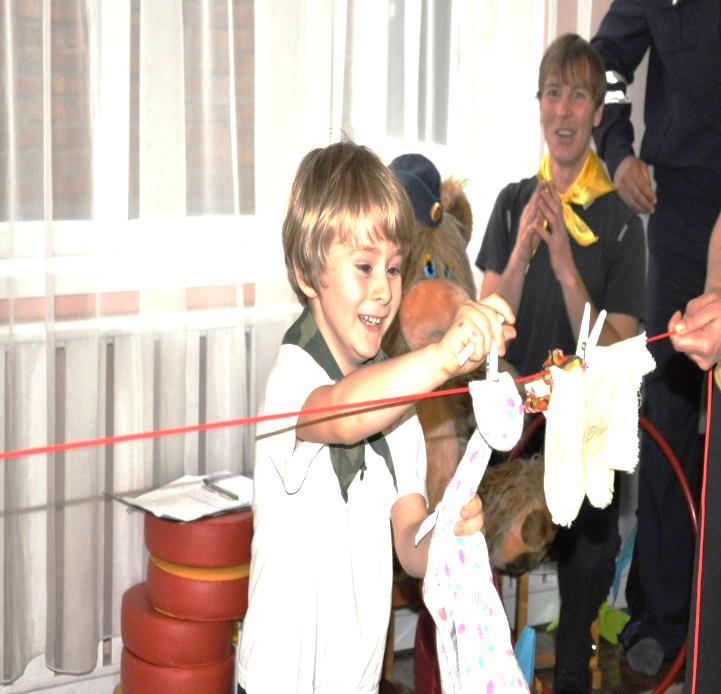 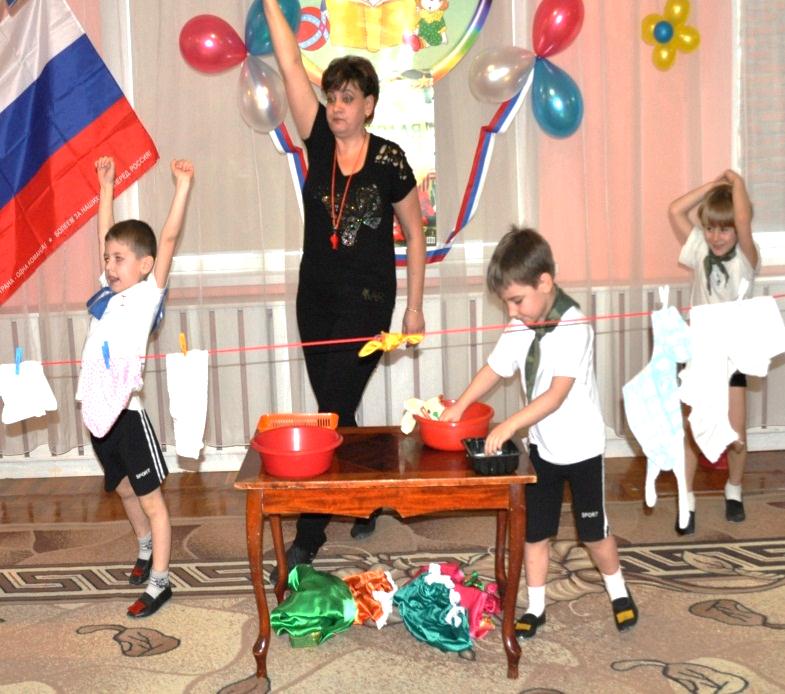 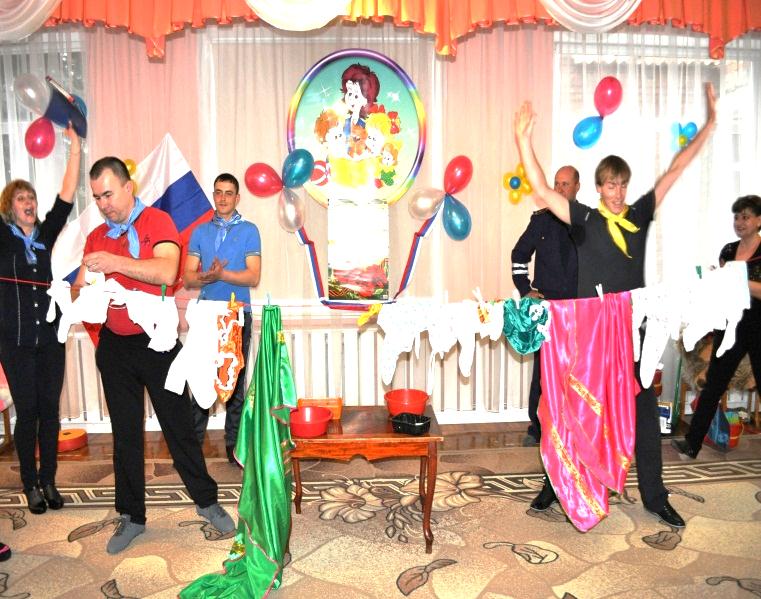 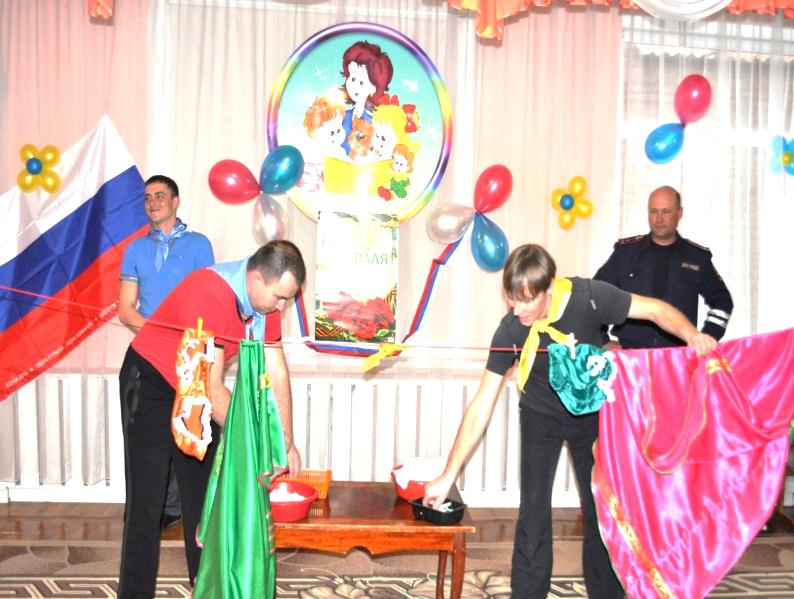 ребёнок: (девочка)Это все, конечно, враки,Что мальчишки любят драки,Хулиганы, забияки,
Непослушными растут...Даже взрослым строят рожи...Надо с ними быть построже?Все спускать - они, похоже,До инфаркта доведут?!Но, представьте, что мальчишкиВ драке - только понаслышке,Набивать не будут шишкиПросто так и без причин!Не пройдут свои дороги,Перекаты и пороги…Ведь тогда из них в итогеНе получится мужчин!ребёнок:За то, что солнце светит нам,За то, что нет войны,Спасибо тем, кто бережётПокой родной страны.Всех защитников страныПоздравляем нынче мы.ребёнок:Все солдаты берегутЗемлю, небо, мир и труд.Для того, чтобы все детиЖили счастливо на свете.Дети исполняют "Танец лётчиков и моряков"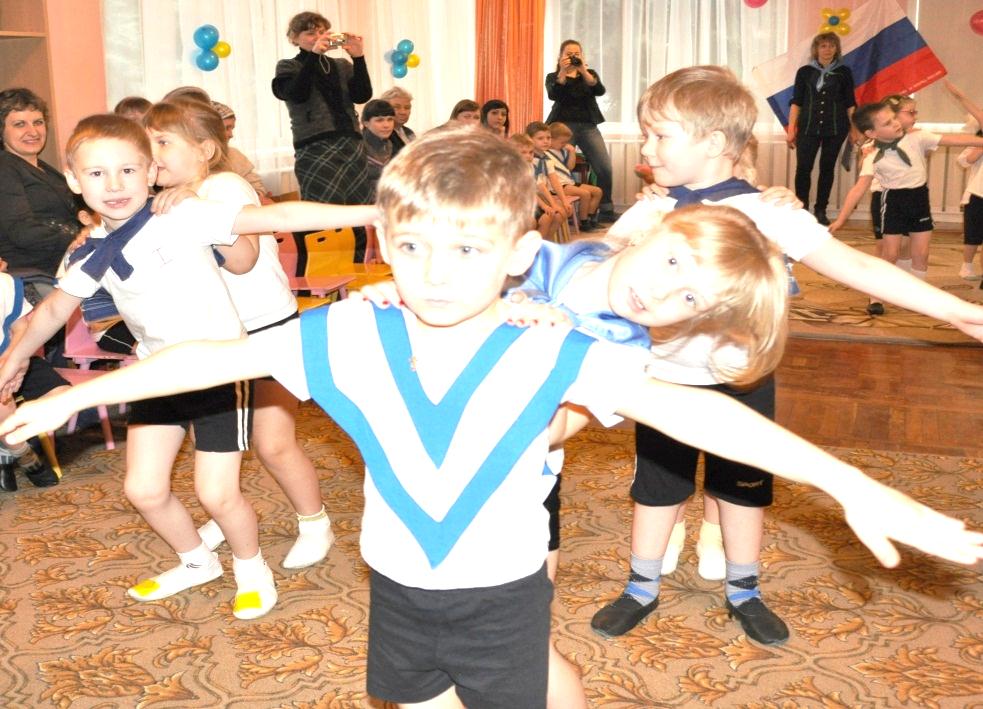 Ведущий: Вот такие ловкие, смелые и умелые наши ребята. А ещё они прекрасно умеют веселиться. А что для веселья нужно детям? Правильно... Воздушные шары, музыка и немного баловства.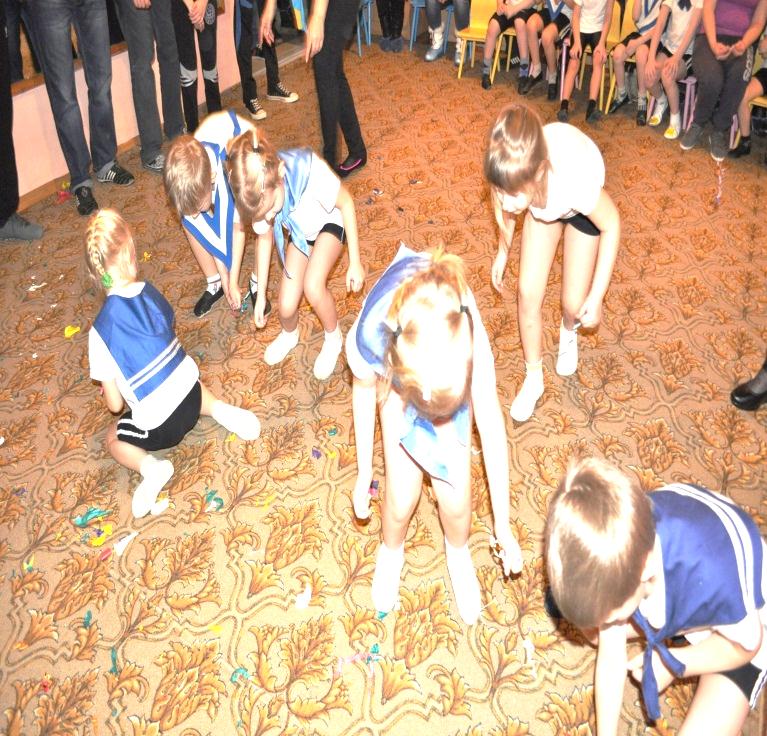 7 соревнование:  "Разминирование".(Папы двух команд лопают воздушные шары без рук. Дети, потом собирают хвостики, кто больше.)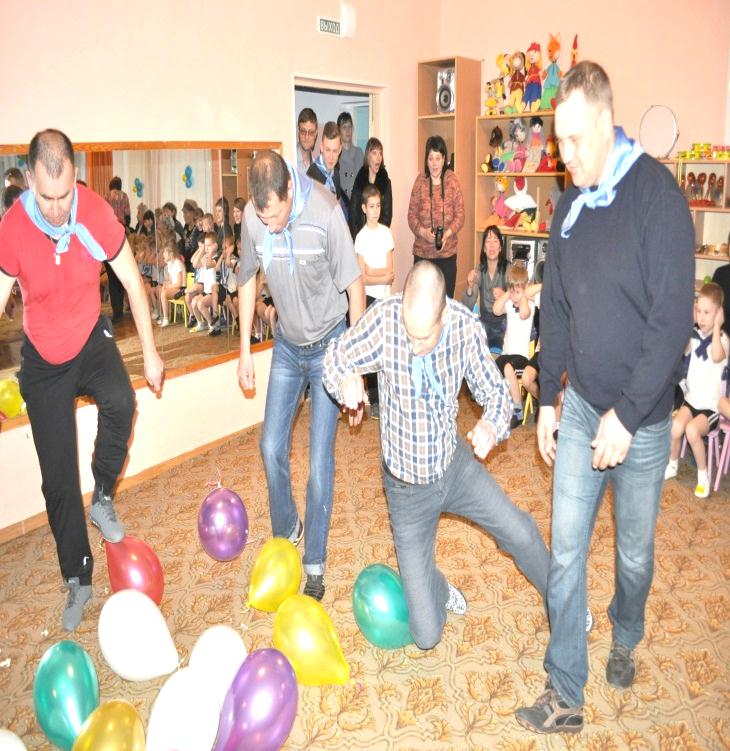 Ведущий:Мы хотим жить только в мире. И мечтаем о тех временах, когда на земле не будет войны. И наша Россия всегда будет прекрасной землёй, где живут самые мирные и доброжелательные люди. Но всегда нам нужны будут сильные, мужественные, храбрые и благородные мужчины.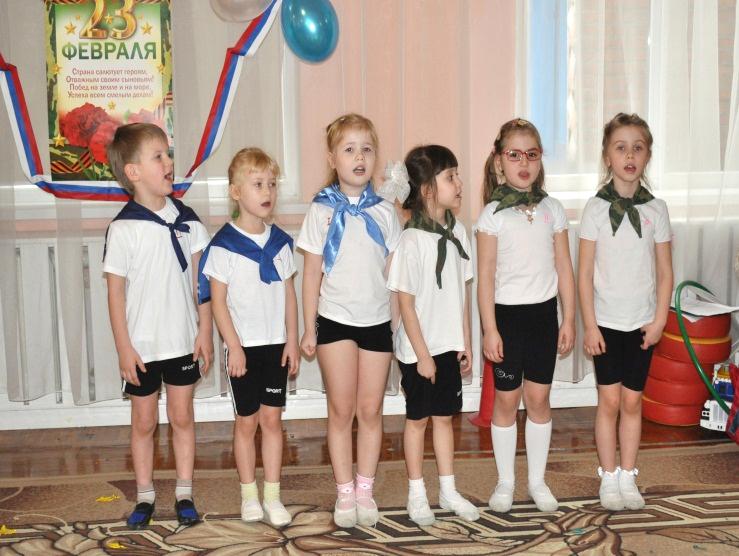 Песня "Россия".Оглашение результатов соревнования. Вручение наград и подарков.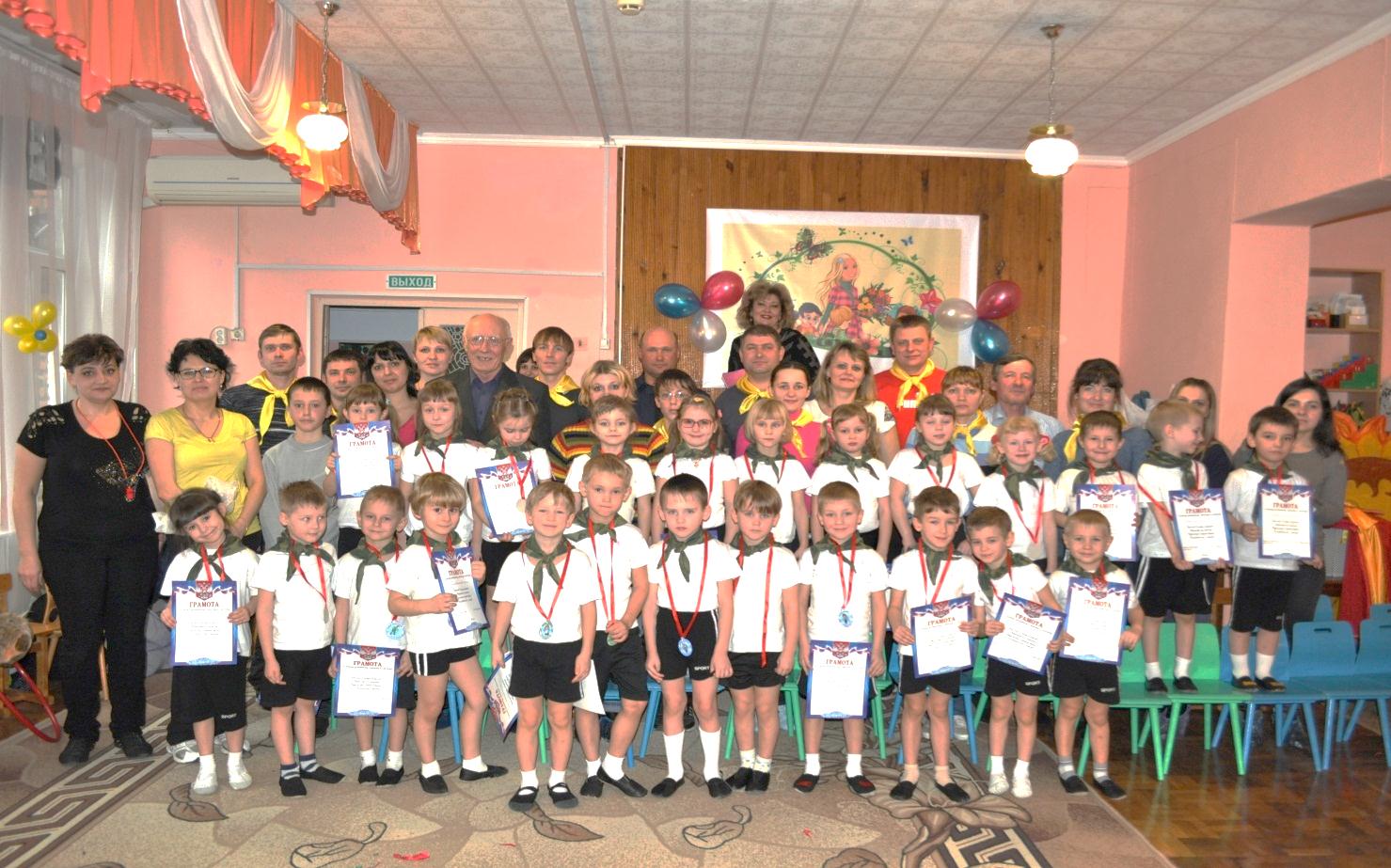 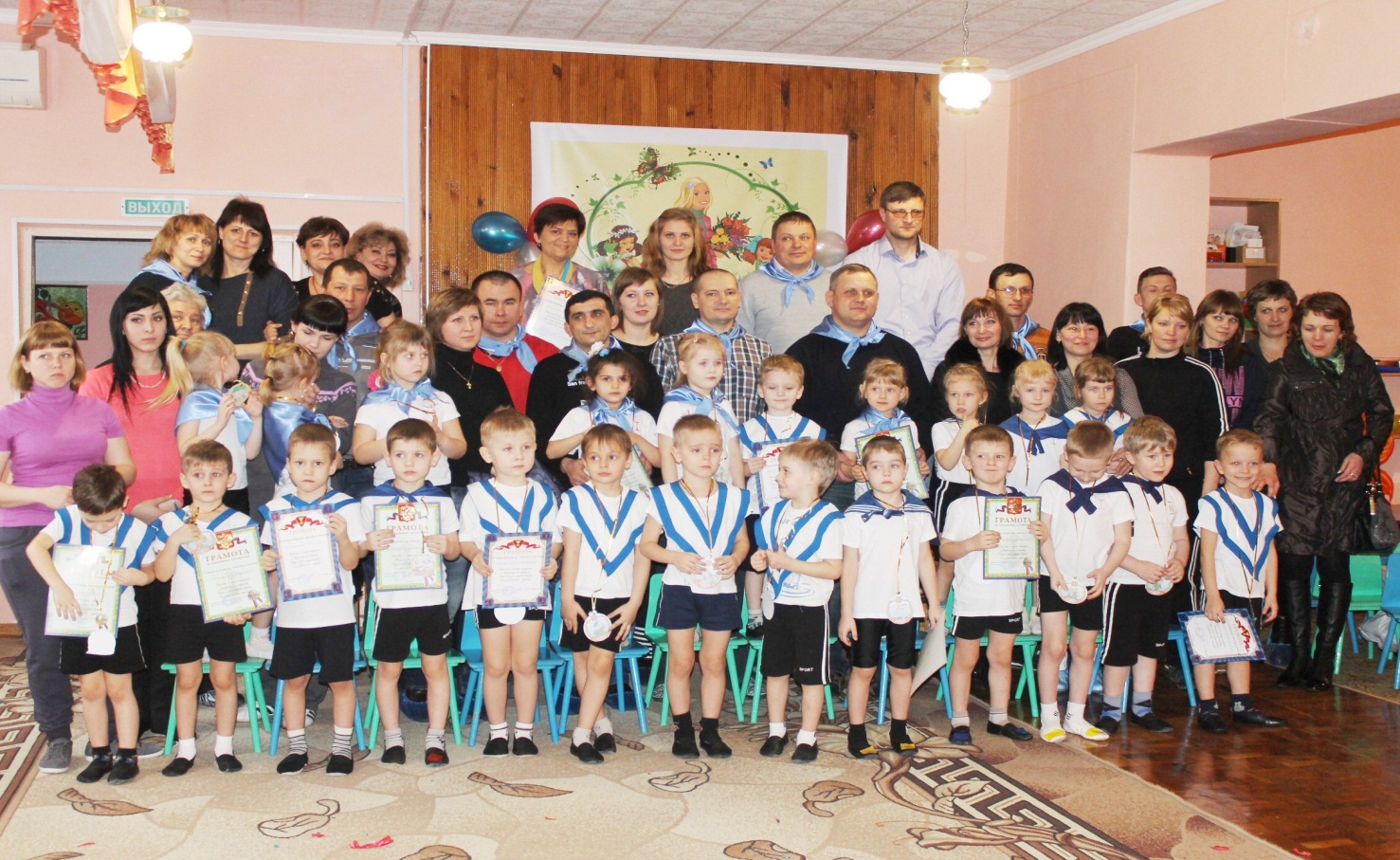 Под спортивный марш команды уходят из зала.